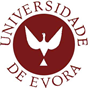 Departamento de Fitotecnia2 Bolsas para licenciado09 de Agosto de 2018Encontra-se aberto concurso para a atribuição de duas Bolsa de investigação para licenciado no âmbito da Prestação de Serviços para “Investigação e desenvolvimento de novas tecnologias de conservação pós-colheita de uva de mesa sem grainha e na Promoção e divulgação dos resultados de I&D”, financiada pelo Vale da Rosa Sociedade Agrícola Lda., nas seguintes condições:Área Científica: AgronomiaRequisitos de admissão: Licenciatura em Agronomia ou áreas afins; Conhecimentos de métodos laboratoriais correntes em investigação na área da pós-colheita: avaliação de cor, textura, Sólidos solúveis, acidez titulável; Carta de condução; Espirito de equipa; Disponibilidade para horário flexível.Dá-se preferência a quem pretender realizar o trabalho de mestrado no tema deste projeto.Plano de trabalhos: Recolha de amostras na empresa Vale da Rosa; Avaliação de maturação e qualidade das variedades que constam do projeto; Ensaios de conservação; Recolha de dados e tratamento estatístico dos resultados. Elaboração do relatório final; Seleção do método de conservação mais adequado aos objetivos comerciais.Legislação e regulamentação aplicável: A concessão da Bolsa de Investigação será realizada mediante a celebração de um contrato entre a Universidade de Évora e o bolseiro, nos termos do Regulamento de Bolsas de Investigação da Universidade de Évora (Ordem de Serviço nº1/2011), Estatuto do Bolseiro de Investigação Científica (Lei nº40/2004 de 18 de agosto e decreto-lei nº 202/2012 de 27 de agosto) e de acordo com a legislação e Regulamento de Bolsas de Investigação da Fundação para a Ciência e a Tecnologia, I.P em vigor.Local de trabalho: O trabalho será desenvolvido no Núcleo da Mitra, Laboratório de Tecnologia e Pós-colheita da Universidade de Évora, sob a orientação científica do Professor(a)/Doutor(a) Ana Cristina Pinto Agulheiro Santos.Duração da(s) bolsa(s): As bolsas terão a duração de 4 meses, com início previsto em setembro de 2018. Os contratos de bolsa poderão ser renovados até ao final da Prestação de Serviços.Valor do subsídio de manutenção mensal: O montante da bolsa corresponde a € 745  conforme tabela de valores das bolsas atribuídas diretamente pela FCT, I.P. no País (http://fct.pt/apoios/bolsas/valores), sendo os pagamentos efetuados mensalmente, através de cheque ou transferência bancária.Métodos de seleção: Os métodos de seleção a utilizar serão os seguintes: Avaliação curricular 40% e entrevista 60%.Composição do Júri de Seleção: Presidente do Júri -  Ana Cristina Pinto Agulheiro Santos;1º Vogal – Prof. Doutor Miguel Elias2º Vogal – Prof. Doutor Maria Eduarda Potes1º Suplente – Prof. Doutor Marta Laranjo2º Suplente – Prof. Doutor Maria Rosário FélixForma de publicitação/notificação dos resultados: Os resultados finais da avaliação serão publicitados, através de lista ordenada, por nota final obtida afixada em local visível e público do(a) Núcleo da Mitra, sendo o candidato(a) aprovado(a) notificado através de email.Nos termos de direito de audiência prévia dos interessados o projeto de Classificação Final será anunciado por qualquer meio escrito a todos os interessados.Prazo de candidatura e forma de apresentação das candidaturas: O concurso encontra-se aberto no período de 10 de agosto a 24 de agosto de 2018 e os resultados da seleção serão publicados até 29 de agosto de 2018.As candidaturas devem ser formalizadas, obrigatoriamente, através do envio de carta de candidatura acompanhada dos seguintes documentos: Curriculum Vitae, certificado de habilitações.As candidaturas deverão ser remetidas por correio ou e-mail para:Prof. Doutor(a) Ana Cristina Pinto Agulheiro SantosDepartamento de Fititecnia da Universidade de ÉvoraApartado 94, 7002-554, Évorae-mail: acsantos@uevora.pt